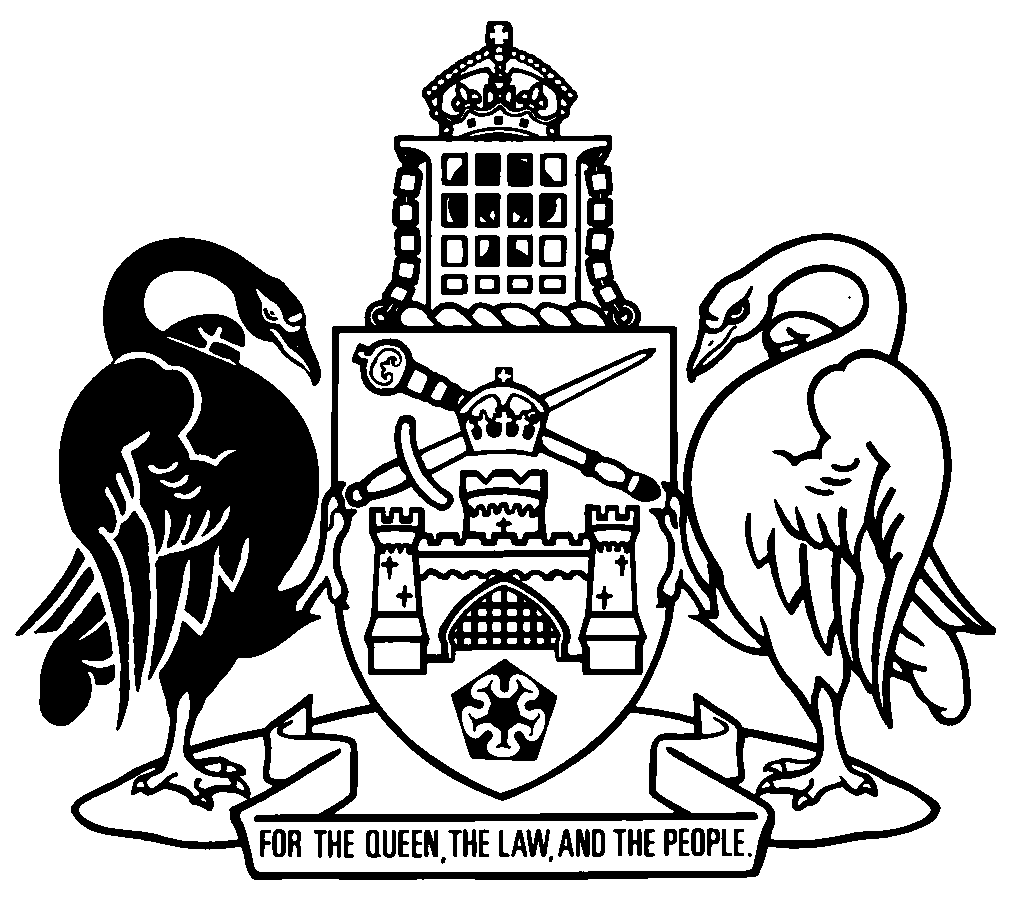 Australian Capital TerritorySubordinate Law The Australian Capital Territory Executive makes the following regulation under the Liquor Act 2010.Dated 9 September 2020.Gordon RamsayMinisterChris SteelMinisterAustralian Capital TerritoryLiquor Amendment Regulation 2020 (No 3)Subordinate Law made under theLiquor Act 20101	Name of regulationThis regulation is the Liquor Amendment Regulation 2020 (No 3).2	CommencementThis regulation commences on the day after its notification day.Note	The naming and commencement provisions automatically commence on the notification day (see Legislation Act, s 75 (1)).3	Legislation amendedThis regulation amends the Liquor Regulation 2010.4	New section 31 (1) (c)insert	(c)	the park known as Veterans Park comprised in block 25 of section 26 in the division of City, Canberra Central district and the area between that block and Northbourne Avenue, Mort Street and Bunda Street, City.Endnotes1	Notification	Notified under the Legislation Act on 10 September 2020.2	Republications of amended laws	For the latest republication of amended laws, see www.legislation.act.gov.au.© Australian Capital Territory 2020